10fed Gynhadledd Dysgu ac Addysgu10th Annual Learning and Teaching Conference12-14 Medi 2022 | 12-14 September 2022PGCTHE Good Practice ShowcaseFacilitated by Mary JacobUned Datblygu Dysgu ac Addysgu | Learning and Teaching Enhancement UnitThe Postgraduate Certificate in Teaching in Higher Education (PGCTHE) is one of the key ways that teaching staff can develop their understanding and hone their skills. The scheme brings together both pedagogical theory and practical teaching to promote evidence-based practice. As coordinator of the scheme, I've seen many examples of excellence among our participants.     In this showcase, we will present several lightning talks by current and past participants featuring:Meirion Roberts, Lecturer in Food Science, IBERS Alex Pitchford, Associate Lecturer, Mathematics Lucy Trotter, Lecturer in Education, School of Education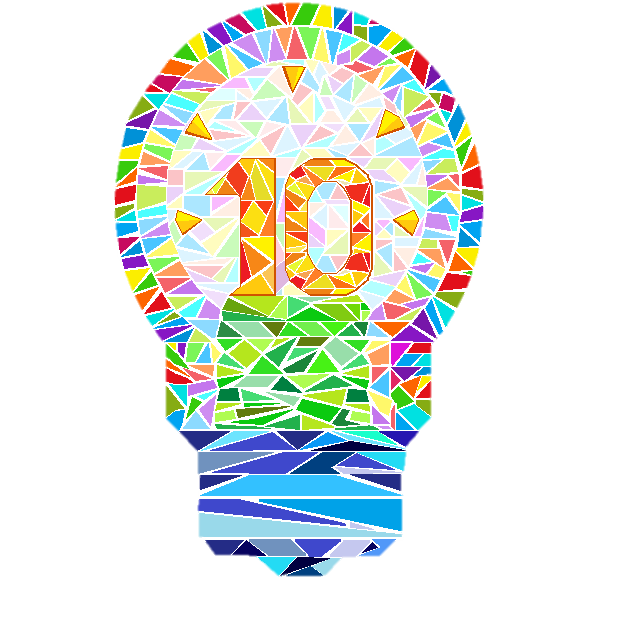 